Маршрутный лист для группы геологов-палеонтологов.Цели и задачи: Освоение метода описания геологического обнажения и отбора проб, описание геологических обнажений, установление вертикальной последовательности и территориальной распространенности различных горных пород.Оборудование: лопатка, линейка, пакеты и коробкиПорядок выполнения работы.1. Укажите адрес обнажения2. Установите последовательность описания намеченных геологических обнажений.      3. Расчистите и удалите поверхностный слой горных пород со стенки обнажения сверху вниз.      4. Выделите и опишите каждый слой по следующей схеме:толщина слоя;название горной породы в слое;цвет;величина и форма частиц, слагающих породу;наличие остатков растений и животных;характер границы с нижележащим слоем.       5. Зарисуйте общий вид обнажения с выделением в масштабе описанных слоев и заполните бланк описания или страницу дневника.      6. Фотографируйте свежее обнажение на цветную пленку или цифровым аппаратом.      7. Отберите с середины каждого выделенного слоя обнажения образцы горных пород, примерно 400-500 г весом, заверните в оберточную бумагу, предварительно положив соответствующую этикетку. На поверхности бумаги повторите данные этикетки.      8. В дневнике отметьте номера, глубины отбора всех образцов.      9. В слоях и в ручье найдите окаменелости древних моллюсков. Собрать в коробки  сохранившиеся образцы.Результат работы: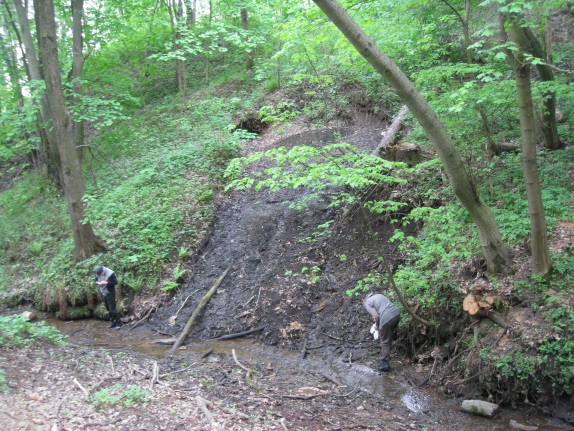 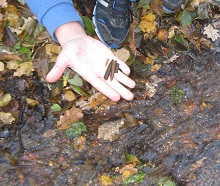 